АДМИНИСТРАЦИЯ БЕРЕЗОВСКОГО РАЙОНА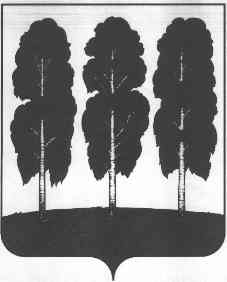 ХАНТЫ-МАНСИЙСКОГО АВТОНОМНОГО ОКРУГА – ЮГРЫРАСПОРЯЖЕНИЕ от 22.08.2019 года                                                    	№ 652-рпгт. БерезовоО  признании   жилого многоквартирного  дома   аварийным и      подлежащими сносу          В соответствии с Жилищным кодексом Российской Федерации, постановлением Правительства Российской Федерации от 28.01.2006 № 47 «Об утверждении Положения о признании помещения жилым помещением, жилого помещения непригодным для проживания и многоквартирного дома аварийным и подлежащим сносу или реконструкции», постановлением администрации Березовского района от 16.11.2017 № 969 «Об административном   регламенте предоставления  муниципальной  услуги    «Признание помещения жилым помещением, жилого помещения непригодным для проживания, многоквартирного дома аварийным и подлежащим сносу или реконструкции, садового дома жилым домом и жилого дома садовым домом», на основании заключения  межведомственной комиссии об оценке соответствия помещения (многоквартирного дома) требованиям, установленным в Положении о признании помещения жилым помещением, жилого помещения непригодным для проживания, многоквартирного дома аварийным и подлежащим сносу или реконструкции от 16.08.2019 № 25:Признать многоквартирный жилой дом, расположенный по адресу: Тюменская область, Ханты-Мансийский автономный округ – Югра, Березовский район, пгт. Березово, ул. Полевая, д. 7, аварийным и подлежащим сносу.Расселение жителей из указанного дома осуществить в соответствии с муниципальной программой «Развитие жилищной сферы в Березовском районе», утвержденной постановлением администрации Березовского района от 28.12.2021 № 1581 в срок до 31.12.2023.(п. 2. изложен в редакции распоряжения администрации Березовского района № 711-р от 07.11.2022 «О внесении изменения в распоряжение администрации Березовского района № 652-р от 22.08.2019 «О признании жилого многоквартирного дома аварийным и подлежащим сносу»).Управлению по жилищно-коммунальному хозяйству администрации Березовского района   (О.А. Бачин) уведомить жильцов данного  дома о принятом решении.  Настоящее распоряжение вступает в силу после его подписания.  Контроль за исполнением настоящего  распоряжения возложить на заместителя главы Березовского района, председателя комитета С.Н. Титова.И.о главы  района                                                                                            С.Н. Титов